Words Alive Stock Transfer Verification Form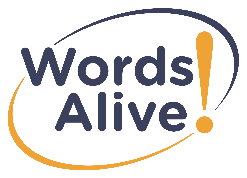 Thank you for thinking of Words Alive as a beneficiary to your donation of stock.Words Alive Account InformationAccount registration/client name: Words AliveSchwab A/C#: 7990-6289Delivery Instructions:All DTC-Eligible SecuritiesAll deliveries MUST include client name and Schwab account number.Delivery to DTC Clearing 0164, Code 40For Donor to Complete:Donor Name:_______________________________________________________________________Donor Address:_____________________________________________________________________Donor Phone/Email:__________________________________________________________________Donation of ________ shares of _______________________________________________stock.For Stock Transfer Agent:Total number of shares transferred: _________Total Dollar Value of Transfer: $____________Date Transfer Completed: ________________Please return completed form to:Words Alivec/o Rachael Orose770 Park BlvdSan Diego, CA 92101Phone: (858) 274-9673Email: info@wordsalive.org